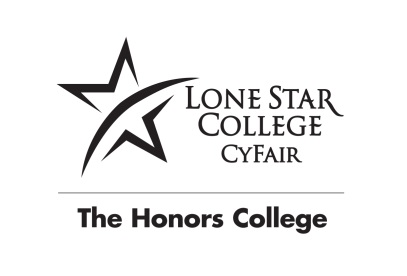 Honors College Contract Semester/Year: _______________________________Student Name: _____________________________________ Student ID#:  __________________________________ Student Email:  _____________________________________ Phone: _______________________________________Course: _________________________________________ Number: _________________ Section Number: _________Faculty Mentor: _____________________________________ Phone: _______________________________________Email: __________________________________________________________________________________________I. IntroductionI, ____________________________________________________________ (Print Student Name)Hereby contract for the designation of Honors College credit to be printed on my transcript. I understand that the following conditions must be met in order to receive Honors College credit: II. Class-Specific ResponsibilitiesI must complete all assignments and meet all expectations as detailed in the course syllabus.I must participate in class discussions and attend class in a responsible way so that I am a role model for my classmates.I must maintain a B average (or greater) in the class for which I am contracting for Honors Credit.Learning Outcomes for Honors Credit by Contract The following learning outcomes address the pursuit of Higher Order Thinking which is at the core of the Honors Program mission. Therefore, upon completing the Honors Contract, the student is expected to have demonstrated the ability to:Critically analyze significant tenets, debates, challenges, problems, or other issues within the discipline;Evaluate the student’s own relationship to those issues; Evaluate the discipline in relationship to those issues; andCreate a new relationship either of the student, or of the discipline, to those issues.III. Honors Project: Proposal and Abstract I must complete a critically-minded honors project - consistent in type and quality with discipline and subject matter of the course in question - under the supervision of the honors mentor. To complete this project, I must meet with my mentor a minimum of six times. The parameters of the project should include, but not be limited to, the following:Demonstration of sufficient analytical methodology and/or inquiry.Integration of appropriate discipline-specific research methods.Proper utilization of primary sources and ample integration of secondary sources to support central focus or governing inquiry.Using the aforementioned guidelines, I will work with the honors mentor to compose an appropriate project proposal. This proposal will be reviewed by the LSC-CyFair Honors Council and may require further modifications should it not meet the standards of The Honors College, or lack the necessary correctness. This proposal should include as many specifics as possible to better educate the Council as to the nature of the proposal. Other details to consider in this proposal include:The topic being studied and/or investigated (including a list or range of possible subjects if specific topics are being considered)The types of sources that might be used (or titles of specific sources, if known)The method of research being implemented or forms of analysis being utilized to reach the desired goalEstimate the project length, scope, and number of required texts (or sources).See attached Honors Project Proposal form.I must compose an abstract or short summary of my completed research, and submit it to the Honors College by the appropriate deadline prior to Honors Day. This abstract should include a title and four statements that attempt to explain:What were the objectives of the research?How was the research conducted? (Ex: polls, literature review, primary source research, etc.)What results were obtained?Why are the findings important?  (The significance of the results)See attached Honors Project Abstract form.I must complete the project by the conclusion of the contract semester and submit it to my honors mentor for final approval. In addition to meeting reasonable standards of quality, the following responsibilities may be required of me (as determined by my mentor):NIH Certification (if applicable)IRB Application (if applicable)IV. Honors Day: Project Presentation1. I must prepare my honors project for public presentation on Honors Day. The following parameters will be observed when planning my presentation:10-15 minutes run time (with 5-minute Q&A)Works Cited/ReferencesNecessary visual aids, PowerPoint presentations, and/or materials, as neededRehearse advice from honors mentor (see below)2. I must rehearse﻿ ﻿my honors presentation ﻿with the honors mentor in appropriate advance of Honors Day, so that I might make amendments to my presentation as directed. I understand that if I do not rehearse my presentation in accordance with this policy, I may forfeit the honors contract.3. I must submit my edited project abstracts to the judges ﻿by the appropriate deadline. Other materials may also be submitted to judges such as:A detailed sentence outline of the honors project; ORRelevant research materials (if a survey was conducted); ORA completed copy of the written project; ORA completed copy of the PowerPoint presentation used on Honors Day4. I must present my honors project on Honors Day.V. Honors College Citizenship 1. I will attend at least two (2) special events scheduled for honors students on my campus during the course of the                               current semester. I will consult my honors mentor and/or the honors director to discuss which events would be best suited for me.2. I will attend Honors Day presentations and support my fellow honors students.3. I will complete an evaluation of the contract, faculty mentor, and the overall experience at the end of the semester. VI. Agreement and SignaturesI understand that I must satisfy the aforementioned terms of the honors contract for Honors College credit to be awarded. I further understand that I must maintain a B average in my regularly scheduled class and in my contract work. If I am not maintaining that average at midterm, or if I am not progressing according to the timeline established with the honors mentor, I may be dropped from the honors contract. I understand that my mentor's approval is necessary for my contract application to be accepted.Student Signature ______________________________________ Date: _________________ Faculty Mentor Signature _____________________________________________________ Date: _________________TO BE COMPLETED UPON SUBMISSION OF FINAL CONTRACT AND ABSTRACTFinal Course Grade: _____ Contract Completed?   Yes          No    Service Learning Hours Completed: ___________Received by The Honors College on ___________ by ___________________________________________					     Date                        Director, LSC-CyFair Honors CollegeContract Completed/ Honors Designation Submitted to Director of Student Records: ___________________												   Date